СОБРАНИЕ ПРЕДСТАВИТЕЛЕЙ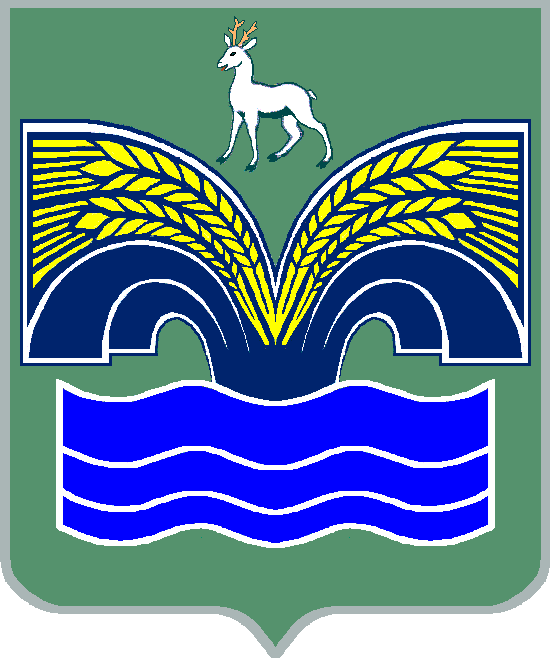 СЕЛЬСКОГО ПОСЕЛЕНИЯ ХИЛКОВОМУНИЦИПАЛЬНОГО РАЙОНА КРАСНОЯРСКИЙСАМАРСКОЙ ОБЛАСТИТРЕТЬЕГО СОЗЫВАРЕШЕНИЕ от 30 мая 2019 года № 17Об утверждении отчета об исполнении бюджета сельского поселения Хилково муниципального района Красноярский Самарской области за 2018 год В соответствии со статьей 264.6 Бюджетного кодекса Российской Федерации, пунктом 6 статьи 77 Устава сельского поселения Хилково муниципального района Красноярский Самарской области, Собрание представителей сельского поселения Хилково муниципального района Красноярский Самарской области РЕШИЛО:1. Утвердить исполнение бюджета сельского поселения Хилково муниципального района Красноярский Самарской области (далее - бюджет поселения) за 2018 год по доходам в сумме 18 451,6 тыс. руб., расходам в сумме 18 746,5 тыс. руб., дефицитом бюджета в сумме 294,9 тыс. руб.2. Утвердить доходы бюджета поселения по кодам классификации доходов бюджетов в соответствии с приложением 1 к настоящему решению.3. Утвердить расходы бюджета поселения по ведомственной структуре расходов бюджета поселения в соответствии с приложением 2 к настоящему решению.4. Утвердить расходы бюджета поселения по разделам и подразделам классификации расходов бюджета в соответствии с приложением 3 к настоящему решению.5. Утвердить источники финансирования дефицита бюджета поселения по кодам классификации источников финансирования дефицитов бюджетов в соответствии с приложением 4 к настоящему решению.6. Утвердить отчет о расходовании средств резервного фонда Администрации сельского поселения Хилково муниципального района Красноярский Самарской области за 2018 год в соответствии с приложением 5 к настоящему решению.7. Опубликовать сведения о предоставлении и погашении бюджетных кредитов, о предоставленных муниципальных гарантиях, о муниципальных заимствованиях и структуре муниципального долга за 2018 год в соответствии с приложением 6 к настоящему решению.8. Опубликовать сведения о доходах, полученных от использования муниципального имущества в 2018 году в соответствии с приложением 7 к настоящему решению.9. Опубликовать сведения о численности муниципальных служащих и работников муниципальных бюджетных учреждений, о фактических затратах на их денежное содержание по сельскому поселению Хилково муниципального района Красноярский Самарской области за 2018 год в соответствии с приложением 8 к настоящему решению.10. Опубликовать настоящее решение в газете «Красноярский вестник».11. Настоящее решение вступает в силу со дня его официального опубликования. ПРИЛОЖЕНИЕ 1к решению Собрания представителейсельского поселения Хилково муниципального района Красноярский Самарской области от 30 мая 2019 года № 17Доходы бюджета поселения по кодам классификации доходов бюджетов за 2018 годПРИЛОЖЕНИЕ 2к решению Собрания представителейсельского поселения Хилково муниципального района Красноярский Самарской областиот 30 мая 2019 года № 17Расходы бюджета поселения по ведомственной структурерасходов бюджета поселения за 2018 годПРИЛОЖЕНИЕ 3к решению Собрания представителейсельского поселения Хилково муниципального района Красноярский Самарской областиот 30 мая 2019 года № 17Расходы бюджета поселения по разделам и подразделамклассификации расходов бюджета за 2018 годПРИЛОЖЕНИЕ 4к решению Собрания представителейсельского поселения Хилково муниципального района Красноярский Самарской областиот 30 мая 2019 года № 17Источники финансирования дефицита бюджета поселения  по кодам классификации источников финансированиядефицитов бюджетов за 2018 годПРИЛОЖЕНИЕ 5к решению Собрания представителейсельского поселения Хилково муниципального района Красноярский Самарской областиот 30 мая 2019 года № 17ОТЧЕТоб использовании бюджетных ассигнований резервного фонда Администрации сельского поселения Хилково муниципального района Красноярский за 2018 годРасходы из резервного фонда Администрации сельского поселения Хилково муниципального района Красноярский Самарской области в 2018 году не осуществлялись.ПРИЛОЖЕНИЕ 6к решению Собрания представителейсельского поселения Хилково муниципального района Красноярский Самарской областиот 30 мая 2019 года № 17Сведения о предоставлении и погашении бюджетных кредитов,о предоставленных муниципальных гарантиях, о муниципальных заимствованиях и структуре муниципального долга за 2018 год1. Сельскому поселению Хилково муниципального района Красноярский Самарской области в 2018 году бюджетные кредиты не предоставлялись. 2. В 2018 году муниципальные гарантии не предоставлялись.3. В сельском поселении Хилково муниципального района Красноярский Самарской области в 2018 году муниципальные заимствования не осуществлялись.4. Сельское поселение Хилково муниципального района Красноярский Самарской области за 2018 год муниципального долга не имеет.ПРИЛОЖЕНИЕ 7к решению Собрания представителейсельского поселения Хилково муниципального района Красноярский Самарской областиот 30 мая 2019 года № 17Сведения о доходах, полученных от использованиямуниципального имущества в 2018 годуВ 2018 году в бюджет сельского поселения Хилково муниципального района Красноярский Самарской области поступили доходы от сдачи в аренду имущества, находящегося в оперативном управлении органов управления сельских поселений и созданных ими учреждений (за исключением имущества муниципальных бюджетных и автономных учреждений) в сумме 77,0 тыс. рублей, при плане 74,0 тыс. руб., исполнение составило 104 %.ПРИЛОЖЕНИЕ 8к решению Собрания представителейсельского поселения Хилково муниципального района Красноярский Самарской областиот 30 мая 2019 года № 17Сведения о численности муниципальных служащих и работников муниципальных бюджетных учреждений, о фактических затратах на их денежное содержание по сельскому поселению Хилково за 2018 годПредседатель Собрания представителей сельского поселения Хилково муниципального района Красноярский Самарской области _______________ Х.АхметовГлавасельского поселения Хилковомуниципального районаКрасноярский Самарской области_____________ О.Ю.ДолговКод бюджетной классификацииНаименование доходаПлан(тыс. руб.)Факт(тыс. руб.)000 100 00000 00 0000 000Налоговые и неналоговые доходы4 412,14 526,3000 101 00000 00 0000 000Налоги на прибыль, доходы490,0529,7000 103 00000 00 0000 000Налоги на товары (работы, услуги), реализуемые на территории Российской Федерации2 078,52 104,3000 105 00000 00 0000 000Налоги на совокупный доход74,674,6000 106 00000 00 0000 000Налоги на имущество1 695,01 740,7000 111 00000 00 0000 000Доходы от использования имущества, находящегося       в государственной и муниципальной собственности74,077,0000 200 00000 00 0000 000Безвозмездные поступления16 013,613 925,3000 202 00000 00 0000 000Безвозмездные поступления от других бюджетов бюджетной системы Российской Федерации16 013,613 925,3000 202 10000 00 0000 151Дотации бюджетам бюджетной системы Российской Федерации3 777,33 777,3000 202 20000 00 0000 151Субсидии бюджетам бюджетной системы Российской Федерации (межбюджетные субсидии)12 028,49 940,1000 202 30000 00 0000 151Субвенции бюджетам бюджетной системы Российской Федерации207,9207,9Доходы бюджета – итого:20 425,718 451,6КодНаименование главного распорядителя средств бюджета поселенияРазделПодразделЦелевая статья расходовВид расходов План(тыс. руб.)Факт(тыс. руб.)368Администрация сельского поселения Хилково муниципального района Красноярский Самарской области368Общегосударственные вопросы01003 627,13 627,1368Функционирование высшего должностного лица субъекта Российской Федерации и муниципального образования0102783,9783,9368Непрограммные направления расходов бюджета01029800000000783,9783,9368Расходы на выплаты персоналу государственных (муниципальных) органов01029800000000120783,9783,9368Функционирование Правительства Российской Федерации, высших исполнительных органов государственной власти субъектов Российской Федерации, местных администраций01042 586,82 586,8368Непрограммные направления расходов бюджета010498000000002 586,82 586,8368Расходы на выплаты персоналу государственных (муниципальных) органов010498000000001202 204,82 204,8368Иные закупки товаров, работ и услуг для обеспечения государственных (муниципальных) нужд01049800000000240294,5294,5368Иные межбюджетные трансферты0104980000000054064,964,9368Уплата налогов, сборов и иных платежей0104980000000085022,622,6368Обеспечение деятельности финансовых, налоговых и таможенных органов и органов финансового (финансово бюджетного) надзора010669,569,5368Непрограммные направления расходов бюджета0106980000000069,569,5368Иные межбюджетные трансферты0106980000000054069,569,5368Другие общегосударственные вопросы0113186,9186,9368Непрограммные направления расходов бюджета01139800000000186,9186,9368Иные межбюджетные трансферты01139800000000540186,9186,9368Мобилизационная и вневойсковая подготовка0200207,9207,9368Непрограммные направления расходов бюджета02039800000000207,9207,9368Расходы на выплаты персоналу государственных (муниципальных) органов02039800000000120205,4205,4368Иные закупки товаров, работ и услуг для обеспечения государственных (муниципальных) нужд020398000000002402,52,5368Национальная безопасность и правоохранительная деятельность0300541,2541,2368Обеспечение пожарной безопасности0310541,2541,2368Непрограммные направления расходов бюджета03109800000000541,2541,2368Иные закупки товаров, работ и услуг для обеспечения государственных (муниципальных) нужд03109800000000240484,3484,3368Субсидии юридическим лицам (кроме некоммерческих организаций), индивидуальным предпринимателям, физическим лицам–производителям товаров работ и услуг0310980000000081056,956,9368Национальная экономика040012 516,110 410,4368Сельское хозяйство и рыболовство0405311,3311,3368Непрограммные направления расходов бюджета04059800000000311,3311,3368Субсидии юридическим лицам (кроме некоммерческих организаций), индивидуальным предпринимателям, физическим лицам – производителям товаров работ и услуг04059800000000810311,3311,3368Дорожное хозяйство (дорожные фонды)040910 934,99 692,5368Муниципальная программа «Модернизация и развитие автомобильных дорог общего пользования местного значения в сельском поселении Хилково муниципального района Красноярский Самарской области на 2018 – 2020 годы»040901000000008 731,67 506,5368Иные закупки товаров, работ и услуг для обеспечения государственных (муниципальных) нужд040901000000002408 731,67 506,5368Непрограммные направления расходов бюджета040998000000002 203,32 186,0368Иные закупки товаров, работ и услуг для обеспечения государственных (муниципальных) нужд040998000000002402 203,32 186,0368Другие вопросы в области национальной экономики 04121 269,9406,6368Муниципальная программа «Развитие малого и среднего предпринимательства на территории сельского поселении Хилково муниципального района Красноярский Самарской области на 2018-2020 годы»041202000000005,05,0368Иные закупки товаров, работ и услуг для обеспечения государственных (муниципальных нужд)041202000000002405,05,0368Непрограммные направления расходов бюджета041298000000001 264,9401,6368Иные межбюджетные трансферты041298000000005401 264,9401,6368Жилищно-коммунальное хозяйство05001 921,31 920,9368Жилищное хозяйство0501103,5103,5368Непрограммные направления расходов бюджета05019800000000103,5103,5368Уплата налогов, сборов и иных платежей05019800000000850103,5103,5368Благоустройство05031 817,81 817,4368Непрограммные направления расходов бюджета050398000000001 817,81817,4368Иные закупки товаров, работ и услуг для обеспечения государственных (муниципальных) нужд050398000000002401 768,01 767,6368Иные межбюджетные трансферты0503980000000054049,849,8368Образование070031,731,7368Молодежная политика070731,731,7368Непрограммные направления расходов бюджета0707980000000031,731,7368Иные закупки товаров, работ и услуг для государственных (муниципальных) нужд0707980000000024031,731,7368Культура, кинематография08001 797,51 797,5368Культура08011 797,51 797,5368Непрограммные направления расходов бюджета080198000000001 797,51 797,5368Иные межбюджетные трансферты080198000000005401 797,51 797,5368Социальная политика1000161,4161,4368Охрана семьи и детства1004161,4161,4368Непрограммные направления расходов бюджета10049800000000161,4161,4368Иные закупки товаров, работ и услуг для обеспечения государственных (муниципальных нужд) 10049800000000240161,4161,4368Физическая культура и спорт11007,07,0368Массовый спорт11027,07,0368Непрограммные направления расходов бюджета110298000000007,07,0368Иные закупки товаров, работ и услуг для обеспечения государственных (муниципальных нужд) 110298000000002407,07,0368Средства массовой информации120041,441,4368Периодическая печать и издательства120241,441,4368Непрограммные направления расходов бюджета1202980000000041,441,4368Иные межбюджетные трансферты1202980000000054041,441,4Всего расходов:20 852,618 746,5Наименование показателяРаздел, подразделСумма(тыс. руб.)Сумма(тыс. руб.)Наименование показателяРаздел, подразделПланФактОбщегосударственные вопросы01003 627,13 627,1Функционирование высшего должностного лица субъекта Российской Федерации и муниципального образования0102783,9783,9Функционирование Правительства Российской Федерации, высших исполнительных органов государственной власти субъектов Российской Федерации, местных администраций01042 586,82 586,8Обеспечение деятельности финансовых, налоговых и таможенных органов и органов финансового (финансового-бюджетного) надзора010669,569,5Другие общегосударственные вопросы0113186,9186,9Национальная оборона0200207,9207,9Мобилизационная и вневойсковая подготовка0203207,9207,9Национальная безопасность и правоохранительная деятельность0300541,2541,2Обеспечение пожарной безопасности0310541,2541,2Национальная экономика040012 516,110 410,4Сельское хозяйство и рыболовство0405311,3311,3Дорожное хозяйство (дорожные фонды)040910 934,99 692,5Другие вопросы в области национальной экономики04121 269,9406,6Жилищно-коммунальное хозяйство05001 921,31 920,9Жилищное хозяйство0501103,5103,5Благоустройство05031 817,81 817,4Образование070031,731,7Молодежная политика070731,731,7Культура, кинематография08001 797,51 797,5Культура08011 797,51 797,5Социальная политика1000161,4161,4Охрана семьи и детства1004161,4161,4Физическая культура и спорт11007,07,0Массовый спорт11027,07,0Средства массовой информации120041,441,4Периодическая печать и издательства120241,441,4Всего расходов:20 852,618 746,5Код бюджетной классификацииНаименование источникаПлан(тыс. руб.)Факт(тыс. руб.)01 00 00 00 00 0000 000Источники внутреннего финансирования дефицита бюджета- 426,9- 294,901 05 00 00 00 0000 000Изменение остатков средств на счетах по учету средств бюджета- 426,9- 294,9№ п/пНаименованиеЧисленность на 01.01.2019г., (чел.)Денежное содержание за 2018 год, (тыс. руб.)1Муниципальные служащие Администрации сельского поселения Хилково муниципального района Красноярский Самарской области42 199,8ИТОГО:2 199,8